January 21, 2016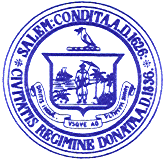 Personnel Subcommittee MeetingsNotice is hereby given that the Salem School Committee Personnel Subcommittee has scheduled the following meeting for the purpose of negotiating with the Salem Teachers Union:January 28, 2016 Agenda3:00 p.m. – Collective Bargaining Relative to Issues Related to the Implementation of Extended                       Learning Time at Collins Middle School4:00 p.m.- Negotiations with Salem Teachers UnionRespectfully submitted by:___________________________Eileen M. Sacco, Secretary to theSalem School Committee